令和6年7月４日会員各位（一社）石川県鉄工機電協会デジタル化推進委員長　山浦伯之令和６年度第1回デジタル化推進サポートスクールの開催について【ご案内】　日頃当協会の事業運営にご協力いただき誠にありがとうございます。　第1回目は、シミュレーションやロボットなどのデジタル活用ものづくりを実践できる人材の養成や企業へのデジタル技術の実装を支援し、DX推進を目指している、石川県工業試験場の「デジタル活用ものづくり支援センター」の見学会を行います。是非ご参加下さいますようご案内申し上げます。記■開催日時　令和6年7月23日（火）　１５：0０～１６：３０頃■見学先　デジタル活用ものづくり支援センター　（irii.jp/irii/dm-center/）(石川県工業試験場：金沢市鞍月２丁目１番地)■募集定員　20名程度■申込締切　令和6年7月17日（水）以上【申込方法】申込は、QRコードを読み取りまたはクリックして下さい。	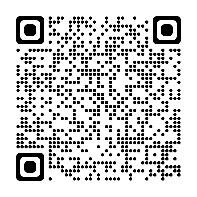 または、下記参加申込書に必要事項ご記入のうえ、	本書をE-mail：sasaki@tekkokiden.or.jp(佐々木)	もしくはFAX:076-268-3577までお送りください。会社名　　　　　　　　　　　　　　　　第1回デジタル化推進サポートスクールの参加申込書所属・役職受講者名E-mail連絡先